 6Revista Presei9 septembrie 2014AdevarulMinistrul Muncii: 20.000 de mame, 50.000 de pensionari, 25.000 de bugetari vor beneficia de amnistia fiscală
Ministrul Muncii, Rovana Plumb, a declarat, luni, că de prevederile legilor privind amnistierea fiscală vor beneficia 20.000 de mame, 50.000 de pensionari şi 25.000 de bugetari. Cei care au înapoiat deja statului bani îi vor primi înapoi, în tranşe egale, începând din 2015. Ştiri pe aceeaşi temă UPDATE O nouă pomană electorală. Senatul a dat undă verde amnistiei fi... „În ceea ce priveşte amnistia fiscală, sunt în jur de 20.000 de mămici, 50.000 de pensionari şi 25.000 de bugetari", a spus Plumb, întrebată câte persoane vor beneficia de amnistierea fiscală, arată Mediafax. În privinţa pensionarilor şi a mamelor care au plătit deja banii către stat, îi vor primi înapoi, în tranşe egale, pe o perioadă de maximum 5 ani, începând din 2015. „Fiecare dintre cele două legi privind amnistiile fiscale, la pensionari şi mămici, au câte două dispozitive: un dispozitiv se referă la amnistia fiscală, la scutirea de la plată a debitelor constituite în curs, care se plătesc şi aici vorbesc de 12.500 mămici (...), în al doilea dispozitiv, restituirea, încă 8.000, de aceea am ajuns la 20.000 de mămici. În ceea ce priveşte pensionarii, primul dispozitiv se referă la scutirea de la plata debitelor care sunt în curs şi asta înseamnă 30.000 de pensionari, cu un cuantum de 65 de milioane lei, iar cei care au apucat deja să plătească şi intră în al doilea dispozitiv, respectiv restituirea, sunt 50.000 de pensionari, cu o sumă de 350 milioane de lei", a explicat Rovana Plumb. Ministrul Muncii a precizat că bugetarii nu au apucat încă să plătească. Legea amnistierii, votată pe 19 august Pe 19 august, Guvernul a aprobat proiectele de lege privind amnistierea fiscală a pensionarilor şi a mamelor care au primit sume necuvenite din vina funcţionarilor, actele normative fiind transmise Parlamentului spre adoptare. O altă propunerea legislativă, formulată de senatorul Liviu Pop, care se referea la scutiri aplicate profesorilor din trei localităţi din judeţul Hunedoara, a fost retrimisă în Parlament de preşedintele Traian Băsescu, care a reclamat printre altele faptul că legea este discriminatorie aplicându-se doar persoanelor din anumite localităţi. Ulterior, iniţiativa legislativă a fost amendată de senatorii din Comisia de muncă, măsura amnistierii fiind aplicată tuturor bugetarilor. În 1 septembrie, plenul Senatului a extins amnistierea fiscală la toţi bugetarii care au obţinut venituri de natură salarială constatate a fi nelegale prin rapoartele Curţii de Conturi sau alte instituţii de control, aceştia fiind exoneraţi de la restituirea sumelor. Legile privind amnistierea fiscală a pensionarilor, mamelor şi bugetarilor urmează să intre luni în dezbaterea plenului Camerei Deputaţilor, iar marţi să fie dat votul final. Mai multe ştiri pe aceeaşi temă: Cum a legalizat PSD primele ilegale ale bugetarilor. Amnistia fiscală pentru mame şi pensionari, bucuria bugetarilor Senatul a decis marţi ca amnistia fiscală să se extindă de la personalul din învăţământ la toţi bugetarii care au obţinut bani în plus la salariu, ca urmare a unor erori de calcul. Iniţial, proiectul de lege prevedea exonerarea de la plată a personalului încadrat în unităţile de învăţământ din trei localităţi din Valea Jiului (Petroşani, Lupeni şi Vulcan). O nouă pomană electorală. Senatul a dat undă verde amnistiei fiscale pentru toţi bugetarii. Proiectul a trecut şi de Comisia de Muncă de la Cameră Plenul Senatului a extins amnistierea fiscală de la personalul din învăţâmânt la toţi bugetarii care au obţinut venituri de natură salarială constatate a fi nelegale prin rapoartele Curţii de Conturi sau alte instituţii de control, aceştia fiind scutiţi de la restituirea sumelor. 
CapitalIertarea de datorii se extinde la toţi bugetarii fără nicio evaluare. Caz concret: la APIA, angajații au de plătit, în medie, 6.280 leiToate sumele încasate nelegal de bugetari și care ar trebui restituite vor fi exonerate de la plată, potrivit unui proiect de lege aprobat de Senat şi aflat acum la Camera Deputaţilor. Proiectul nu este însoțit de vreo evaluare privind impactul bugetar sau numărul de beneficiari. De exemplu, angajați ai APIA au de returnat, în medie, 6.280 lei.GandulBeneficiarii amnistiei: 20.000 de mame, 50.000 de pensionari, 25.000 de bugetariMinistrul Muncii, Rovana Plumb, a declarat, luni, că de prevederile legilor privind amnistierea fiscală vor beneficia 20.000 de mame, 50.000 de pensionari şi 25.000 de bugetari. 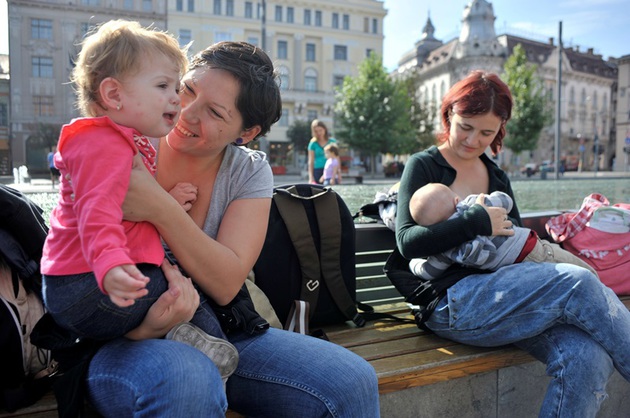 Bottom of FormLa aproape o lună de la aprobarea în guvern a proiectelor de lege privind amnistierea fiscală a pensionarilor şi a mamelor, ministrul Municii, Rovana Plumb, a anunţat lista completă a persoanelor care vor fi scutite de la a mai restitui diferite sume de bani pe care le-au primit în plus de la stat de-a lungul timpului. "În ceea ce priveşte amnistia fiscală pentru mame, sunt în jur de 20.000 de mămici, pentru pensionari - sunt 50.000 de pensionari, iar pentru bugetari - 25.000 de bugetari", a spus Plumb, întrebată câte persoane vor beneficia de amnistierea fiscală.Ea a mai precizat că vor fi restituite şi sumele deja plătite de pensionarii şi de mamele beneficiari ai legilor vor fi returnate, în tranşe egale, pe o perioadă de maximum 5 ani, începând din 2015. "Fiecare dintre cele două legi privind amnistiile fiscale, la pensionari şi mămici, au câte două dispozitive: un dispozitiv se referă la amnistia fiscală, la scutirea de la plată a debitelor constituite în curs, care se plătesc şi aici vorbesc de 12.500 mămici (...), în al doilea dispozitiv, restituirea, încă 8.000, de aceea am ajuns la 20.000 de mămici. În ceea ce priveşte pensionarii, primul dispozitiv se referă la scutirea de la plata debitelor care sunt în curs şi asta înseamnă 30.000 de pensionari, cu un cuantum de 65 de milioane lei, iar cei care au apucat deja să plătească şi intră în al doilea dispozitiv, respectiv restituirea, sunt 50.000 de pensionari, cu o sumă de 350 milioane de lei", a explicat Rovana Plumb.Plumb a mai spus că bugetarii nu au apucat încă să plătească.Puterea„Constituţia Zâmbetului”. Copiii săraci pot beneficia de tratamente stomatologiceCampania de responsabilitate socială „Constituția Zâmbetului” are loc până pe 15 decembrie. Beneficiarii campaniei sunt copiii din orfelinate, apartamente sociale sau care provin din familii defavorizate, cu vârsta cuprinsă între 6 și 18 ani.Tratamentele stomatologice din cadrul campaniei „Constituția Zâmbetului” vin în completarea tratamentelor gratuite oferite de către stat copiilor din centrele de plasament. Prin această campanie, iniţiată de Clinica Dr. Melnic în parteneriat cu Cristina Herea, se urmărește sublinierea importanței unei danturi sănătoase pentru o viața bună, campania având drept scop prevenirea și tratarea problemelor dentare ale copiilor cu posibilități materiale reduse.PaginaPublicaţieTitlu2AdevarulMinistrul Muncii: 20.000 de mame, 50.000 de pensionari, 25.000 de bugetari vor beneficia de amnistia fiscală3CapitalIertarea de datorii se extinde la toţi bugetarii fără nicio evaluare. Caz concret: la APIA, angajații au de plătit, în medie, 6.280 lei4GandulBeneficiarii amnistiei: 20.000 de mame, 50.000 de pensionari, 25.000 de bugetari5Puterea„Constituţia Zâmbetului”. Copiii săraci pot beneficia de tratamente stomatologice